Submit your proxy form, here.College Council Meeting MinutesSan Diego Miramar College2/27/24 ● L-108/Zoom ● 1:00 pm – 2:30 pm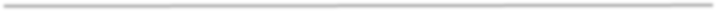 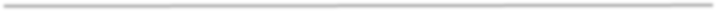 Co-Chair: Wesley Lundburg, College President (non-voting) Co-Chair: Saigeldeep Ghotra, Constituency member from faculty, classified professionals, or students. Committee Members: Quorum: 50% +1 of each constituency group’s members (i.e., 2 per constituency group)Guests: Cheryl Barnard, Mara Palma-Sanft 2023-2024 Theme: Cultivating Community: Making the invisible, visible.Call to Order – The meeting was called to order at 1:03 pm. Approval of Agenda and Minutes – The agenda was approved by consensus. Martin made a motion to approve the 2-13-24 minutes. Second Carrasquillo. There were 10 yay votes, 0 nay votes, and 1 abstention. The motion carried. Public Comment - There were no public comments. Committee Reports/Other (2-3 minutes)President’s Report – Lundburg shared that the Israel and Hamas emails were discussed at the Chancellor’s Cabinet. The sprung from a resolution from A.S. at City College, there was or will be one at Mesa. Nothing from Miramar at this point. Flyer posted, someone took a picture and posted it online and it took off from there. River to the sea. Interpreted as a call for genocide (extreme). A wide spectrum of interpretations. Chancellor Smith took this to legal for review. Determined that it might be hostile. The stance taken that we should not use that phrase, which is creating the controversy. The Chancellor is looking for input on how to handle messaging. Will go to the Board of Trustees for public comment and will need to respond. Affirmed that we as a district are here for everyone and don’t want to get pulled into political controversy. We want this to be a safe space for all. Petti asked if this could be construed as hate speech. Lundburg responded that it was not brought up as such but that may be the policy that was referenced. Petti asked if this was confidential. Lundburg responded no, want you all to be aware and please emphasize the humanity piece. Carrasquillo shared that IDEA discussed this and will be screening a documentary (purchased and provided by our Library) to facilitate this conversation. Barnard recommended keeping this event limited to Miramar and not publicizing it in social media as this could open the door to having others make it their agenda and not a civil conversation. Carrasquillo responded that it was discussed to have this via Zoom. Barnard cautioned to be aware of Zoom bombers. AS Report – Martin shared that there was an Exec meeting today to discuss the Adjunct faculty committee and will bring it forward as a CGH change (or not, depending on convo). Also discussed was freedom of speech and the aforementioned resolution. The Senate presidents have been discussing the process for resolutions and how the current process may not be conducive to freedom of speech. Want to promote critical thinking and freedom of speech but not recklessly so. VP Bell gave an overview of the budget and the process, which was helpful. Hoping to move forward and clear/clean things up. Still talking with students about the ASG podcast. He will put this on the next agenda. Discussed the makeup of the student success committee. Asked that it be put on the GP committee agenda. Great discussion but questions about who will be on it. CS Report – Kunst shared that several Classified Senate positions will be up for re-election and so we are forming the elections committee to start/handle that process. We also discussed the 32-hour workweek proposal being put forward by AFT. At face value, folks like the idea but have major concerns regarding the impact on operations and our students, noting we don’t have enough staff as it stands. Also reviewed the draft Student Success Committee. There were concerns with the number of classified professionals but overall acknowledge that voices from those areas need to be heard and we will do our best to encourage participation and make appointments. Briefly mentioned bringing a Restorative Justice lens to Miramar structures and asked to bring forward any ideas for consideration. Announced the college-wide workgroup from our engagement/PD discussion. No out-right volunteers but perhaps when we put the call out later. ASG Report – Narasimha shared that ASG is trying to make a handbook for next year’s leadership. Announcements for events, etc. around 1 pm, when a lot of students are here. Oil extraction resolution was passed. A few budget proposals from various clubs were approved. Lundburg asked if the resolution would be going to the Board. Ghotra responded it is going to the State-level student senate. Other – There were no other reports. Old Business:New Business:Action Items: Martin will put “Student Podcast” on the next agenda. Constituency leaders should take back “adopting the same theme for next year” to their bodies. Lundburg will bring AB 367 to Executive Cabinet. Bell will look into signage in the H-building. Constituent leaders should take back “Student Success Committee” to their bodies for review and feedback. Announcements: The Planning Summit is March 15th; please RSVP. Offices are closed that day. Community day is April 5th, RSVP link forthcoming. The On-campus Board of Trustees meeting is March 14th at 4 pm in L-105. Adjourn – The meeting adjourned at 2:31 pm. Next Scheduled Meeting: Tuesday, March 12th from 1:00 pm – 2:30 pm in L-108/ZoomLink to recording: https://sdccd-edu.zoom.us/rec/share/DAeBPsExJjPmHe4_dbZ5fUDJl4rJh0HCxNGmU0YtO1_TlG6DNk_PalZTcbwB6GSh.PxJA5u_LKvruE3BIAdministrators (3)Classified Professionals (3)Faculty (3)Students (3)Vice President of Instructional Services: Michael Odu (proxy: Miramontez)Classified Senate President: Malia Kunst (present)Academic Senate President: Pablo Martin (present)ASG President: Saigeldeep Ghotra (present)Vice President of Student Services: Adrian Gonzales (present)Classified Senate Vice President: Carol Sampaga (proxy: Kunst)Academic Senate Vice President, or President-Elect: Carmen Carrasquillo (present)Designee: Zachary Joseph (absent; different student attended, name?)Vice President of Administrative Services: Brett Bell (present)Classified Senate, Senator At-Large: VacantChair of Chairs: Kevin Petti (present)Designee: Sindhu Narasimha (present)Alternates (1): Daniel Miramontez (present)Alternates (1): VacantAlternates (1): VacantAlternates (1): Vacant#ItemInitiator1Equity, Justice, Inclusion, and our role in moving things forward (standing item) – Carrasquillo shared that the NASSSP Cohort went on a field trip to UCSD last week.  We are so proud of our students. They sat in on a class and they were engaged and asking questions. Had native students, at UCSD, to talk to them. Had a meeting for the director search, so that is moving along, and have identified our elder in residence. Gonzales added that the work that has been done around this program has been amazing. We should be very proud of this work. The AANAPHI one will be next. Ghotra – shared that there was a powwow at Mesa and they were interested in getting in contact with our elder in-residence. Also, the upcoming study session will focus on a Land Acknowledgement, and would like to connect with Carrasquillo. Carrasquillo confirmed. Julian2Accreditation (Standing item) – Miramontez shared that the Accreditation Site Visit is this week. The open forum is on Thurs. at 2:30 pm in L-105. Everyone, except deans and above is invited. The exit report is on Friday at 11 am in L-105. Everyone is invited. Please say hi if you see the team on campus. He added that the ACCJC annual report template is shared as an attachment. His office will be completing the report. There is a new section on this report called “Direct Assessment Programs” which does not apply to us at the moment and do not expect any colleges to report on it at this time. This is more of a placeholder. We will be reporting on our normal metrics as well as our CTE metrics. Bell asked if we have any direct assessment programs. Miramontez responded no, we do not. Lundburg emphasized that people are encouraged to attend the open forum. Ghotra shared that ASG has been advertising the open forum to students and feels confident there will be a good turnout of students. Attachment: ACCJC 2024 Annual Report TemplateMiramontez/Palma-Sanft3Grants & Initiatives Subcommittee – No report. Bell4Website Review Taskforce (standing item) – Kunst shared that the task force met and reviewed and discussed the goals and timeline and set meeting dates for the spring. Lundburg reminded everyone that it was supposed to end in the fall but decided to continue into the spring. Martin asked everyone to encourage students to participate in the focus groups and/or the task force to ensure we are carrying their voices forward. (Here’s a link to the Miramar College Website Student Focus Group sign-up sheet: https://survey.alchemer.com/s3/7572641/Miramar-College-Website-Focus-Group-Sign-up-Sheet-v-2)Lundburg5Progress on our efforts to bring Restorative Justice lens to Miramar’s structures (to include Academic Probation, etc.) – Lundburg didn’t have anything specific to add but wanted to ensure our conversations continue. Martin shared the need for training on this topic and would like to include it as a workshop in our thematic/mini-conference. Lundburg added that he will be highlighting this at our on-campus Board meeting, which is on March 14th. He was excited to see this. Martin – encouraged folx to focus on zones of opportunity; share current efforts at various meetings, when there is the opportunity to do so. Carrasquillo added that the idea is to educate everyone and to invite the experts to lead those conversations. Restorative Justice ambassadors for classroom presentations, etc. Palma-Sanft asked if we want to review curriculum policies and procedures at this meeting. Lundburg responded that we could and would prefer to see it come from the Academic Senate. The more avenues for discussion the better. He also added that the term “Academic Probation” is codified in Ed. Code so we have to use that term. The question has been raised of how we change the law. Ghotra believes that students can make a big impact. Lundburg encouraged her to explore that avenue. Martin/Lundburg6Campus-wide Workgroup around Engagement & Professional Development – Kunst shared that we have students who are interested in participating. Martin determined a meeting time that worked for the students. We will be sending out a call for interest/volunteers to the rest of the campus later this afternoon. We have a list of folks we would like to invite like the PD coordinator, Flex Coordinator, etc. Anyone interested in participating should let Martin know. Ghotra, in terms of communication, asked if there is a way to get this information in front of the students, by way of email, as they do not have access to the DL. Martin noted that this would be the point of the podcast idea. Gonzales added this is a big can of worms, but believes if we can find a mechanism and an office to resolve it, that could help; we have many efforts underway to get the information in front of students. Barnard recommended that the website task force consider this and how we can drive students to the website to use the calendar.  Narasimha asked if the website categories had been reduced. Bell confirmed. Ideas – Eventbrite, assign to workgroup under SSC, explore companies/vendors, faculty to use canvas calendar, campus resource shell. Martin/Kunst/Lundburg#ItemInitiator1Discussion on Next Year’s Theme – Lundburg would like to recommend that we adopt this year's theme for next year. Feels that there is still work to do and would be hard to go in a different direction. Carrasquillo loved this idea. Gonzales liked the idea of a two-year theme. All agreed on this. Lundburg asked that constituencies take it back to their groups for agreement or other ideas. Lundburg2Assembly Bill 367 – Carrasquillo shared that this presentation intends to increase awareness of the Menstrual Equity Act. This stems from the A.S. workgroup, GAIA, and their recommendations for improvements. She reviewed the parameters of the law and the why of the law. Research shows that many students who struggle to access menstrual products have missed class because they lack access to menstrual products. 51% of students shave worn period products longer than recommended. Period poverty (lack of access) is real. We have received reports of a lack of access to these products. GAIA recommends increasing equitable access so our students can focus on their education by regularly stocking a variety of quality menstrual products in a range of sizes in restrooms across campus; destigmatizing and educating about the use of menstrual products; providing better signage, including the name/email of a person that is regularly reachable by students; reduce targeting/stigmatizing by stocking menstrual products in more than one men’s restroom on campus; collaborate with student leadership to get student input/feedback; pursue directing supplemental and other grant monies towards strong implementation of AB 367; destigmatize menstruation by using gender-inclusive language i.e. instead of “girls, women” say “people who menstruate.” Carrasquillo will share a list of resources with Ghotra. Lundburg will bring this to the Executive Cabinet. Bell shared that the district vendor is “Aunt-Flow” and was selected for sustainability and chemical-free. He will look into the H-building situation. He will need assistance with the variety of products to be a better advocate at the district level. Ghotra asked how often the restrooms are checked/maintained. Bell responded that every restroom is maintained daily; high-traffic areas are maintained twice daily. Carrasquillo asked about the sign in the H-building and why it directs people to the Deans office. Bell will need to look into this. Attachment: Presentation on AB 367Carrasquillo 3First Read: Student Success Committee – Gonzales had shared this previously (at the November meeting). He welcomed questions and feedback. He briefly reviewed the committee membership. He noted it makes sense that the VPs be involved in the first year, but as there are three other managers on the committee, they may not be needed after that. He also noted that the PD and GP coordinators are funded through Guided Pathways and that funding is coming to an end so we are not sure of the future of those positions at this time. The Equity coordinator has sustainable funding from the District. The goal is for a lot of the work to happen in workgroups at the charge of this committee. This is the first official read. Constituents should take back to their bodies. Carrasquillo shared feedback from the Academic Senate regarding the English and Math designee and would recommend having an At-Large designee for each school. Martin shared a document with notes from this conversation. Gonzales responded that we’ll rely on recommendations from the A.S. for faculty representation and what will work for them. Carrasquillo recommended considering adding the honors coordinator. Ghotra expressed concern about student participation on committees. Attachment: Draft Student Success Committee Gonzales